Národní památkový ústav, státní příspěvková organizaceIČO: 75032333, DIČ: CZ75032333,se sídlem: Valdštejnské nám. 162/3, PSČ 118 01 Praha 1 – Malá Stranazastoupená: Ing. Liborem Karáskem, ředitelem územního odborného pracoviště v Telčibankovní spojení: Česká národní banka, č. ú.: 720008-60039011/0710 Doručovací adresa:Národní památkový ústav, územní odborné pracoviště v Telčiadresa: Hradecká 6, 588 56 Telčtel.: +420 567 213 116, e-mail: sekretariat.telc@npu.cz (dále jen „pronajímatel“) na straně jednéaLucie Váchováse sídlem: Třeštice 57, 588 56 TelčIČO: 18019862tel.: +xxx, e-mail: xxxBankovní spojení: xxx, a.s., č. ú: xxx(dále jen „nájemce 1“)aMgr. Tereza Štěpánkováse sídlem: náměstí Hrdinů 146, 588 56 TelčIČO: 21334579tel.: +xxx e-mail: xxxBankovní spojení: xxx., č. ú.: xxx(dále jen „nájemce 2“)nájemce 1 a nájemce 2 dále společně jako „nájemce“ na straně druhéjako smluvní strany uzavřely níže uvedeného dne, měsíce a roku tutosmlouvu o nájmu prostor sloužících k podnikání:
(dále jen „nájemní smlouva“)
Úvodní ustanoveníPronajímatel je příslušný hospodařit s nemovitostí ve vlastnictví státu, konkrétně s budovou čp. 6, která je součástí pozemku p. č. st. 459/2, vše zapsané v katastru nemovitostí u Katastrálního úřadu pro Vysočinu, Katastrální pracoviště Jihlava na LV č. 2234, pro katastrální území Telč, obec Telč, na adrese Hradecká čp. 6, 588 56 Telč (tzv. Lannerův dům), která je sídlem Územního odborného pracoviště NPÚ v Telči (dále jen „Budova“).Předmětem nájmu dle této smlouvy je kancelářský prostor - místnost č. I. 50, nacházející se v prvním nadzemním podlaží Budovy, s výměrou 34,74 m2, včetně oprávnění spoluužívání sociálního zařízení nacházejícího se v prvním nadzemním podlaží Budovy, přičemž po započtení 1/4 výměry využívaných sociálních zařízení činí plocha celkem 38,35 m2; grafické znázornění předmětu nájmu a jeho umístění v Budově je vyznačeno v příloze č. 1 této smlouvy (dále jen „Předmět nájmu“).Pronajímatel konstatuje, že pronájmem Předmětu nájmu bude dosaženo účelnějšího nebo hospodárnějšího využití věci při zachování hlavního účelu, ke kterému pronajímateli slouží. Smluvní strany se dohodly, v souladu s příslušnými ustanoveními obecně závazných právních předpisů, a to zejména zákona č. 89/2012 Sb., občanský zákoník, ve znění pozdějších předpisů a zákona č. 219/2000 Sb., o majetku České republiky a jejím vystupování v právních vztazích, ve znění pozdějších předpisů, na této smlouvě o nájmu prostor sloužících k podnikání. 
Předmět nájmuPronajímatel přenechává nájemci v souladu s touto smlouvou a obecně závaznými právními předpisy k dočasnému užívání Předmět nájmu a nájemce Předmět nájmu v souladu s touto smlouvou a obecně závaznými právními předpisy podle této smlouvy přijímá do užívání a zavazuje se za to pronajímateli platit nájemné. O předání a převzetí Předmětu nájmu bude sepsán zápis, ve kterém se uvede stav předávaného a přebíraného Předmětu nájmu a případně další rozhodné skutečnosti.
Účel nájmuPředmět nájmu bude užíván výlučně za účelem provozování podnikatelské činnosti, přičemž v případě nájemce 1 se jedná o podnikatelskou činnost spočívající v konzultační, poradenské a vzdělávací činnosti, v případě nájemce 2 se jedná o podnikatelskou činnost spočívající v poskytování psychologického poradenství a terapie. Nájemce 1 a nájemce 2 výslovně prohlašují, že s ohledem na charakter předmětu podnikatelské činnosti každého z nájemců není současné užívání Předmětu nájmu ve vzájemné kolizi. Za porušení povinnosti uvedené v odst. 1 tohoto článku, je nájemce povinen zaplatit smluvní pokutu ve výši 10 000,- Kč za každý takovýto případ.Nájemce prohlašuje, že je mu stav Předmětu nájmu znám a v takovémto stavu jej k dočasnému užívání přijímá.Nájemce prohlašuje, že je oprávněn provozovat podnikatelskou činnost dle tohoto článku.
Cena nájmu, jeho splatnost a způsob úhrady Výše nájemného za Předmět nájmu za jeden kalendářní měsíc činí 3 260,- Kč (výše nájemného je stanovena minimálně ve výši v místě a v čase obvyklém, tj. ve výši 85,- Kč/m2 za výměru 38,35 m2). Smluvní strany sjednaly, že nájemné bude hrazeno tak, že nájemce 1 hradí díl nájemného ve výši 1 630,- Kč a nájemce 2 hradí díl nájemného ve výši 1 630,- Kč (DPH 0 %). Nájemné bude hrazeno čtvrtletně a je splatné na základě daňového dokladu – faktury vystavené pronajímatelem zvlášť nájemci 1 a zvlášť nájemci 2 vždy k prvnímu dni příslušného kalendářního čtvrtletí, za něž se nájemné hradí, se splatností 21 dnů ode dne vystavení. Faktura může být vyhotovena v elektronické podobě a zaslána elektronicky na e-mailové adresy: xxx a xxx. Nájemné se považuje za uhrazené dnem připsání částky nájemného na účet pronajímatele. V případě prodlení s platbami nájemného či služeb je nájemce povinen uhradit smluvní pokutu ve výši 0,25 % z dlužné částky bez DPH za každý započatý den prodlení. V případě ukončení nájmu je nájemce povinen hradit nájemné až do okamžiku vyklizení a předání Předmětu nájmu pronajímateli ve výši dle odst. 2 tohoto článku smlouvy.První fakturace bude vystavena ve výši dvou třetin čtvrtletní částky, tzn. za období dvou měsíců. 
Služby související s nájemním vztahem, jejich cena a splatnost V souvislosti s nájmem poskytuje pronajímatel nájemci tyto služby:- dodávku elektrické energie v Předmětu nájmu a ve společných prostorách Budovy,- dodávku plynu v Předmětu nájmu a společných prostorách Budovy,- dodávku vody pro sociální zařízení vztahující se k užívání Předmětu nájmu, - odvoz a likvidaci odpadu,- úklidové služby v Předmětu nájmu a společných prostorách Budovy.Smluvní strany si tímto sjednávají, že náklady na služby budou hrazeny paušální měsíční částkou ve výši 1 585,- Kč měsíčně bez DPH, k níž bude připočteno DPH ve výši legislativní sazby DPH platné ke dni zdanitelného plnění. Smluvní strany sjednaly, že paušální částka za služby bude hrazena tak, že nájemce 1 hradí díl 792,50 Kč měsíčně bez DPH a nájemce 2 hradí díl nájemného ve výši 792,50 Kč měsíčně bez DPH. Detailní rozpis jednotlivých je uveden v příloze č. 3 této Smlouvy.Úhrada za služby bude hrazena čtvrtletně a je splatná na základě daňového dokladu vystaveného pronajímatelem zvlášť nájemci 1 a zvlášť nájemci 2 vždy k prvnímu dni příslušného kalendářního čtvrtletí se splatností 21 dnů ode dne vystavení, a to na účet pronajímatele. 
PodnájemNájemce není oprávněn přenechat Předmět nájmu ani jeho část do podnájmu další osobě.Za porušení povinnosti uvedené v odst. 1 tohoto článku je nájemce povinen zaplatit smluvní pokutu ve výši 50 000,- Kč za každý takovýto případ. 
Stavební a jiné úpravyVeškeré opravy a stavební úpravy prováděné na přání nájemce, které bude nájemce v Předmětu nájmu provádět, budou realizovány na jeho náklad. Nájemce je povinen veškeré stavební úpravy Předmětu pronájmu (alespoň 2 měsíce) předem písemně oznámit pronajímateli a vyžádat si předem jeho písemný souhlas s jejich provedením. Nájemce je dále povinen před započetím stavebních úprav vyžadujících ohlášení nebo povolení ve smyslu zákona č. 183/2006 Sb. o územním plánování a stavebním řádu (stavební zákon), v platném znění, vyžádat si patřičná povolení nebo takovou činnost ohlásit orgánu určenému tímto předpisem.Nájemce je povinen udržovat řádný stav Předmětu nájmu.Předchozí písemný souhlas pronajímatele je zapotřebí pro umístění jakékoliv reklamy či informačního zařízení (informačního štítu tabulky a podobně) na nemovitou věc, kde se nachází Předmět nájmu. Nejpozději při předání Předmětu nájmu zpět pronajímateli odstraní nájemce na svůj náklad případnou reklamu či informační zařízení.Nájemce se zavazuje neprovádět jakékoliv zásahy do omítek a zdiva (včetně opírání předmětů o zdivo a vzpírání mezi zdmi), nátěry a přemísťování inventáře z předmětu nájmu bez předchozího písemného souhlasu pronajímatele. Nájemce je po skončení nájemního vztahu povinen odevzdat Předmět nájmu v takovém stavu, v jakém mu byl předán při zohlednění obvyklého opotřebení při řádném užívání a odstranit veškeré změny a úpravy. Dohodnou-li se smluvní strany, že změny a úpravy provedené na/v Předmětu nájmu mohou být ponechány, nemá nájemce nárok na jakékoliv vypořádání z důvodů možného zhodnocení Předmětu nájmu.
Práva a povinnosti pronajímatelePronajímatel je povinen zajistit řádný a nerušený výkon nájemních práv nájemce po celou dobu nájemního vztahu, aby bylo možno dosáhnout účelu nájmu.Pronajímatele a jím pověření zaměstnanci jsou oprávněni vstoupit do Předmětu nájmu, a to v době, kdy se v těchto prostorách nachází nájemce nebo jakýkoliv pracovník nájemce, a to zejména za účelem kontroly dodržování podmínek této smlouvy, jakož i provádění údržby, nutných oprav či provádění kontroly elektrického, plynového, vodovodního a dalšího vedení. Není-li možné do prostor vstoupit, vyzve pronajímatel nájemce ke zpřístupnění prostor a poskytne mu k tomu přiměřenou lhůtu. Po uplynutí lhůty může pronajímatel do Předmětu nájmu vstoupit a provést zamýšlené činnosti.Pronajímatel a jím pověření zaměstnanci jsou oprávněni vstoupit do Předmětu nájmu i v případech, kdy to vyžaduje náhle vzniklý havarijní stav či jiná podobná skutečnost. O tomto musí pronajímatel nájemce neprodleně uvědomit ihned po takovémto vstupu do Předmětu nájmu, jestliže nebylo možno nájemce informovat předem. Rovněž v případě, že pronajímatel bude požádán o provedení drobných úprav v Předmětu nájmu, je oprávněn takto provést i bez přítomnosti nájemce nebo pracovníka nájemce, jestliže nemá možnost provést tuto opravu v jiném čase a na tuto skutečnost nájemce upozorní.Nájemce bere na vědomí, že pronajímatel bude mít v držení náhradní klíče k předmětu nájmu a nájemce není oprávněn provést bez písemného souhlasu pronajímatele výměnu zámků. Všechny předané klíče, případně i jejich kopie, odevzdá nájemce zpět pronajímateli při předání předmětu nájmu po skončení nájmu bez nároku na náhradu nákladů spojených s jejich pořízením.Pronajímatel má právo v rámci definovaného účelu nájmu dle čl. III této nájemní smlouvy nájemci písemně zakázat prodej některého druhu zboží nebo poskytování určitých služeb, které jsou například nevhodné s ohledem na charakter areálu, ve kterém je předmět nájmu umístěn, nebo jsou v rozporu s povahou, posláním a zájmy pronajímatele. Podmínky dle předchozích dvou odstavců jsou stanoveny v příloze této smlouvy. Takto stanovené podmínky mohou být v případě potřeby pronajímatelem písemně změněny. Nájemce je povinen v případě porušení podmínek stanovených pronajímatelem dle předchozích tří odstavců uhradit smluvní pokutu ve výši 500,- Kč za každý takovýto případ.
Práva a povinnosti nájemceNájemce je povinen umožnit pronajímateli výkon jeho práv vyplývajících z této nájemní smlouvy a obecně závazných předpisů.Nájemce je povinen na svůj náklad provádět běžnou údržbu Předmětu nájmu. Mezi ni se řadí především revize vlastních elektrických zařízení dle příslušných norem.Nájemce je povinen oznámit bez zbytečného odkladu pronajímateli potřebu oprav, které má pronajímatel provést a umožnit provedení těchto i jiných nezbytných oprav jinak nájemce odpovídá za škodu, která nesplněním povinnosti pronajímateli vznikla.Nájemce bere na vědomí, že Předmět nájmu je součástí památkově chráněného objektu a zavazuje se dodržovat všechny obecně závazné právní předpisy, zejména předpisy na úseku památkové péče, bezpečnostní a protipožární předpisy. Nájemce v Předmětu nájmu zajišťuje bezpečnost a ochranu zdraví svých zaměstnanců při práci s ohledem na rizika možného ohrožení jejich života a zdraví, která se týkají výkonu práce (dále jen „rizika“), jakož i bezpečnost dalších osob v Předmětu nájmu se nacházejících, a požární ochranu ve smyslu obecně závazných předpisů a je odpovědný za dodržování ustanovení těchto předpisů a za škody, které vzniknou jeho činností nebo v souvislosti s touto činností. Nájemce je povinen informovat pronajímatele o rizicích a opatřeních přijatých k ochraně před jejich působením. Pronajímatel má právo provádět kontrolu zabezpečování bezpečnosti práce a protipožární ochrany. Nájemce je povinen být při kontrolách součinný.Nájemce se zavazuje během užívání Předmětu nájmu dodržovat organizační a bezpečnostní pokyny odpovědných zaměstnanců pronajímatele.Nájemce si bude počínat tak, aby nedošlo ke škodě na majetku pronajímatele, na majetku a zdraví dalších osob. Jakékoliv závady nebo škodní události bude neprodleně hlásit pronajímateli.Nájemce odpovídá za všechny osoby, kterým umožní přístup do Předmětu nájmu. Nájemce odpovídá za škodu, které tyto osoby způsobí.Nájemce se zavazuje dodržovat a zajistit, že v Předmětu nájmu a ani v dalších prostorách v Budově nebude používán otevřený oheň a nebude se kouřit. V případě veřejného provozování autorských děl (živě nebo z nosičů) nájemcem je nájemce povinen uzavřít s příslušným správcem autorských práv smlouvu o užití díla (licenční smlouvu) a uhradit tomuto správci autorských práv poplatky dle platných sazebníků příslušného správce. Nájemce je taktéž povinen hradit koncesionářské poplatky dle zákona.Pronajímatel neodpovídá za škody na majetku vneseném nájemcem do Předmětu nájmu a ani za škody na majetku vneseném do Předmětu nájmu jinými osobami se souhlasem nájemce.Pronajímatel neodpovídá za bezpečnost, zdraví a majetek osob, které se zdržují v Předmětu nájmu a ani za škody osobám vzniklé při provozování činnosti uvedené v čl. III této smlouvy.Pronajímatel neodpovídá za škody způsobené nájemci v důsledku živelné události.Nájemce bere na vědomí, že v areálu Budovy je instalován kamerový systém a dochází tak ke zpracování osobních údajů osob, které vstupují do monitorovaného prostoru. Pronajímatel při jejich zpracování postupuje dle platných právních předpisů. Nájemce je povinen Předmět nájmu pojistit proti riziku škody způsobené třetím osobám činností vykonávanou v Předmětu nájmu, škody způsobené na Předmětu nájmu nájemcem a proti živelným pohromám a haváriím (únik vody, plynu apod.), a to ve výši 100 000,- Kč. Pojistnou smlouvu prokazující splnění této povinnosti předloží nájemce pronajímateli nejpozději do 10 dnů ode dne podpisu této smlouvy poslední ze smluvních stran.
Doba nájmu a ukončení nájmuTato smlouva se uzavírá na dobu určitou, a to od 1. 5. 2024 do 30. 4. 2025, pokud se obě strany nedohodnou jinak.Smluvní strany mohou smlouvu vypovědět v souladu s § 2308 a § 2309 zákona č. 89/2012 Sb., občanský zákoník, ve znění pozdějších předpisů. Výpověď musí být písemná a musí být uveden její důvod, jinak je neplatná. Výpovědní doba je tříměsíční a běží od prvního dne kalendářního dne následujícího poté, co výpověď došla druhé straně.Pronajímatel je oprávněn písemně vypovědět nájem bez výpovědní doby v případech dle občanského zákoníku a dále v případech, kdy nájemce porušuje své povinnosti zvlášť závažným způsobem. Za zvlášť závažné porušení povinností nájemcem se považuje zejména:jestliže nájemce užívá Předmět nájmu jiným způsobem nebo k jinému než sjednanému účelu, nebo nedodržuje závazné podmínky stanovené pro užívání Předmětu nájmu, jestliže nájemce poškozuje Předmět nájmu závažným nebo nenapravitelným způsobem nebo způsobí-li jinak závažnou škodu na Předmětu nájmu,jestliže nájemce bude v prodlení s placením nájemného nebo služeb spojených s nájmem po dobu delší 15 dnů. Při výpovědi bez výpovědní doby zaniká nájem dnem následujícím po doručení výpovědi druhé smluvní straně.Pronajímatel má rovněž možnost písemně odstoupit od nájemní smlouvy, pokud přestanou být plněny podmínky podle článku I. odst. 3. smlouvy. Nájem zaniká dnem následujícím po doručení písemného odstoupení nájemci.Nájemce je povinen Předmět nájmu vyklidit a předat nejpozději den následující po ukončení nájemního vztahu s tím, že o předání bude v případě požadavku pronajímatelem vypracován písemný zápis. V případě prodlení se splněním povinnosti vyklidit a předat Předmět nájmu nebo jeho část, uhradí nájemce smluvní pokutu 3 000,- Kč za každý den prodlení se splněním této povinnosti, a to bez ohledu na jeho zavinění. Smluvní strany si sjednávají, že při skončení nájmu se nepoužije ust. § 2315 zákona č. 89/2012 Sb., občanský zákoník, ve znění pozdějších předpisů, o náhradě za převzetí zákaznické základny.Pokud se po skončení trvání smlouvy nacházejí v Předmětu nájmu jakékoli věci, které do Předmětu nájmu vnesl nájemce, a nájemce je neodstraní ani na základě písemné výzvy pronajímatele, platí, že tyto věci jejich původní vlastník zjevně opustil a pronajímatel s nimi může naložit podle svého uvážení, může si je i přivlastnit, či je zlikvidovat na náklady nájemce.Smluvní strany sjednaly, že ust. § 2230 zákona č. 89/2012 Sb., občanský zákoník, v platném znění, o automatickém prodloužení nájmu se neuplatní.
Závěrečná ustanoveníSmluvní pokuty dle této smlouvy jsou splatné do 21 dnů od písemného vyúčtování odeslaného druhé smluvní straně. Uhrazením smluvní pokuty není dotčen nárok na náhradu škody. Nárok na úhradu smluvní pokuty ani škody není nikterak dotčen odstoupením od smlouvy.Tato smlouva je vyhotovena ve 3 vyhotoveních v českém jazyce, přičemž každá ze Smluvních stran obdrží po jednom vyhotovení.Tato smlouva nabývá platnosti dnem jejího podpisu oběma smluvními stranami. Tato smlouva nabývá účinnosti dnem zveřejnění v registru smluv. Uveřejnění zajistí pronajímatel.Smluvní strany se zavazují spolupůsobit jako osoba povinná v souladu se zákonem č. 320/2001 Sb., o finanční kontrole ve veřejné správě a o změně některých zákonů (zákon o finanční kontrole), ve znění pozdějších předpisů.Není-li touto smlouvou stanoveno jinak, jsou nájemce 1 a 2 zavázáni plnit společně a nerozdílně. Smlouvu je možno měnit či doplňovat výhradně písemnými číslovanými dodatky. Smluvní strany prohlašují, že tuto smlouvu uzavřely podle své pravé a svobodné vůle prosté omylů, nikoliv v tísni a že vzájemné plnění dle této smlouvy není v hrubém nepoměru. Smlouva je pro obě smluvní strany určitá a srozumitelná.Informace k ochraně osobních údajů jsou ze strany NPÚ uveřejněny na webových stránkách www.npu.cz v sekci „Ochrana osobních údajů“.Příloha č. 1: Specifikace Předmětu nájmu a plán Budovy s vyznačením Předmětu nájmuPříloha č. 2: Specifikace bližších podmínek užívání předmětu nájmu Příloha č. 3: Stanovení ceny nájmu a služeb spojených s užíváním Příloha č. 1Specifikace Předmětu nájmu a plán Budovy s vyznačením Předmětu nájmu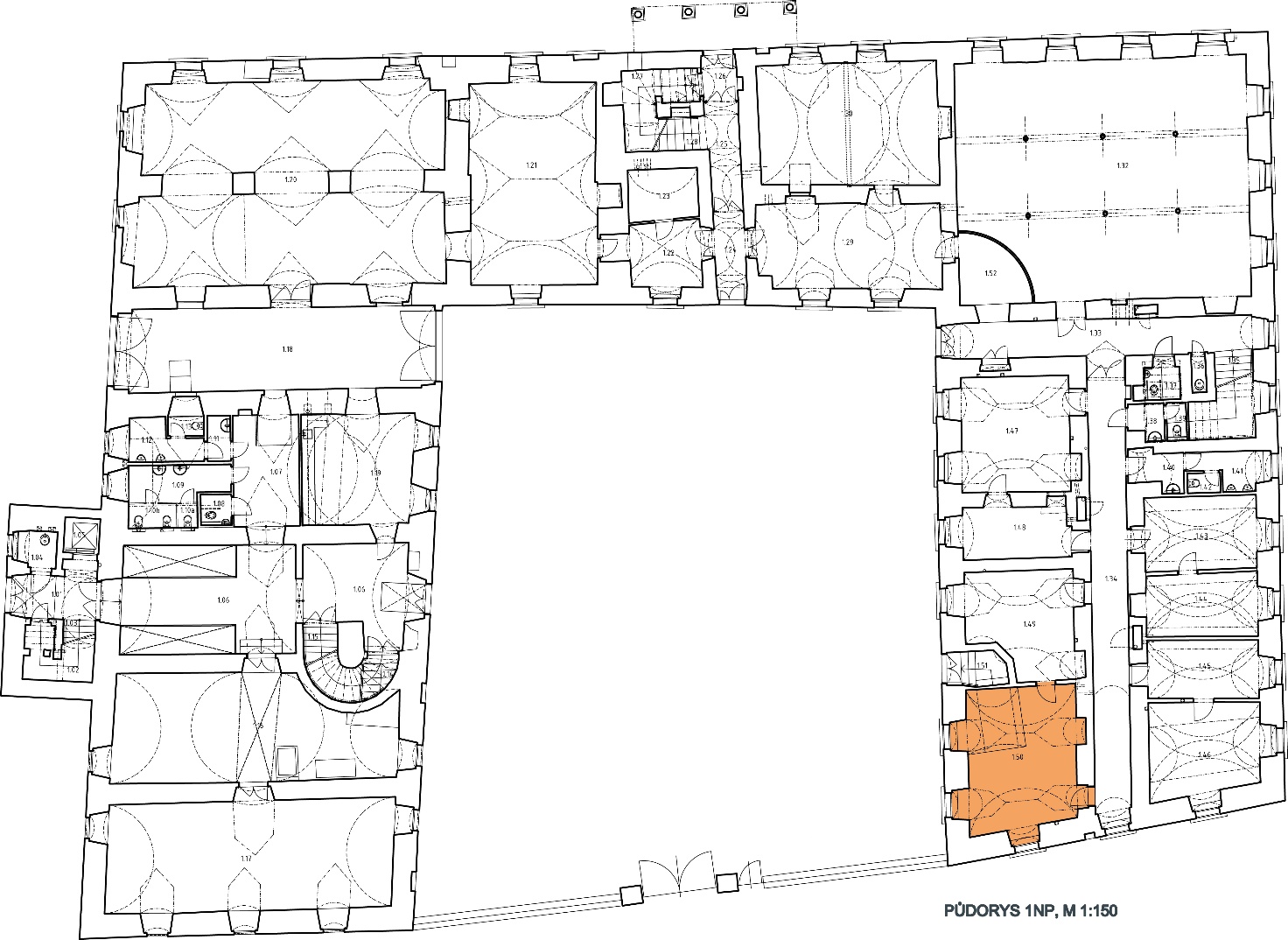 Příloha č. 2Specifikace bližších podmínek užívání předmětu nájmu Nájemce obdrží klíče od hlavního vchodu a kanceláře I. 50 Stání pro automobil není nájemci umožněno, je možno využít veřejné parkoviště poblíž domuInternetové připojení nebude nájemci poskytovánoNájemce je povinen třídit odpad, který bude separovaně vynášen úklidovou službou.Vytápění je v budově automaticky nastaveno následovně, nájemce jej nemá povoleno nastavovat mimo uvedené hodnoty:Příloha č. 3  Stanovení ceny nájmu a služeb spojených s užíváním (ceny bez DPH)** K cenám bude připočtena DPH dle sazby platné v den zdanitelného plnění.V Telči, dne………………………..      …………………………………………..Ing. Libor Karásekředitel NPÚ, ÚOP v TelčiV Telči, dne………………………….      …………………………………………..Lucie Váchová……………………………………….Mgr. Tereza ŠtěpánkováČíslo místnostiUrčení místnostim2I. 50Kancelář34,74I. 40 + I. 41 + I. 42WC muži – 1/4 celkové výměry2,58I. 38 + I.39WC ženy – 1/4 celkové výměry1,03Celkem38,35ProstoryČasyNastavené vytápěníKanceláře6:30 – 16:0021 °CKanceláře16:00 – 6:30 19 °CChodby6:30 – 16:0019 °CChodby16:00 – 6:30 18 °CSlužba spojená s užíváním:Způsob platby: Měsíční částka Jedna polovina měsíční částkyDodávka plynu Paušálně bez DPH.Částka je vypočtená dle poměru užívané plochy k celkové ploše Budovy.590,- 295,-Dodávka elektrické energiePaušálně bez DPH.Částka je vypočtená dle poměru 1 osoba k celkovému počtu osob v Budově566,- 283,-Dodávka vody (vodné a stočné)Paušálně bez DPH.Částka je vypočtená dle poměru 1 osoba ku celkovému počtu osob v Budově75,- 37,5Úklid kanceláře a společných prostorPaušálně bez DPH. Částka je vypočtená dle poměru užívané plochy k celkové ploše Budovy.342,- 171,-Odvoz odpaduPaušálně bez DPH.Částka je vypočtená dle poměru 1 osoba ku celkovému počtu osob v Budově 12,- 6,-Součet cen za služby spojené s užíváním 1 585,- 792,50Nájemné za výměru kanceláře 1.50 + 1/4 výměry WCOsvobozené od DPH3 260,-1 630,-